.Départ:	16 temps d'intro avant de débuter la danse.Description des pas fournie par Ateliers MG Dance[1-8]	STEP, PIVOT 1/2 TURN L, SYNCOPATED JAZZ BOX, STEP, PIVOT 1/2 TURN R, STEP-LOCK-STEP FWD[9-16]	KICK BALL CHANGE, HEEL SWITCHES, TOGETHER, ROCK STEP, COASTER STEP[17-24] CROSS, UNWIND 3/4 TURN R, STEP-LOCK-STEP FWD, CHARLESTON STEPS[25-32] 2X (HEEL TOUCH FWD), COASTER STEP, HEEL GRIND with 1/4 TURN L, WEAVE to R[33-40] SIDE, 1/4 TURN L with HEEL, SHUFFLE FWD, 2X (TOE TAP, STEP BACK, HEEL, TOGETHER)TAG :	À la 6e répétition de la danse après les 16 premiers comptes face au mur de 3:00, vous avez 2 options :*1	vous faites une pause de 13 comptes et recommencer la danse du début.*2	faire les 13 comptes que voici et recommencer la danse du début.[1-8]	STEP FWD, PADDEL TURN in 1/2 TURN L, STEP FWD, PADDEL TURN in 1/2 TURN R[9-13]	STEP LEFT FWD, CHARLESTON STEPS	RECOMMENCER…Contact: guydube@cowboys-quebec.com - cowboyscormier@hotmail.frA Love I Think Will Last (fr)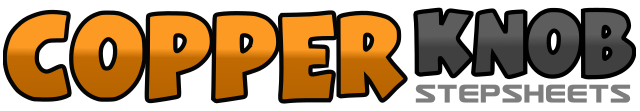 .......Count:40Wall:4Level:Débutant / Intermédiaire.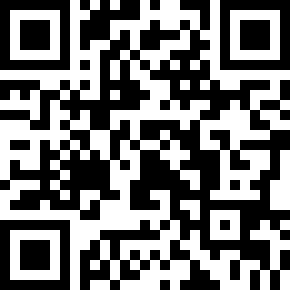 Choreographer:Guy Dubé (CAN) & Stéphane Cormier (CAN) - Mai 2014Guy Dubé (CAN) & Stéphane Cormier (CAN) - Mai 2014Guy Dubé (CAN) & Stéphane Cormier (CAN) - Mai 2014Guy Dubé (CAN) & Stéphane Cormier (CAN) - Mai 2014Guy Dubé (CAN) & Stéphane Cormier (CAN) - Mai 2014.Music:A Love I Think Will Last (Holly Williams)A Love I Think Will Last (Holly Williams)A Love I Think Will Last (Holly Williams)A Love I Think Will Last (Holly Williams)A Love I Think Will Last (Holly Williams)........1-2Pied D devant, pivot 1/2 tour à gauche (face à 6:00)3&4Pied D croisé devant le pied G, pied G derrière, pied D à droite5-6Pied G devant, pivot 1/2 tour à droite (face à 12:00)7&8Pied G devant, pied D bloqué derrière le pied G, pied G devant1&2Coup de pied D devant, plante D à côté du pied G, pied G sur place3&4Talon D devant, pied D à côté du pied G, talon G devant&5-6Pied G à côté du pied D, pied D devant avec le poids, retour du poids sur le pied G7&8Pied D derrière, pied G à côté du pied D, pied D devant1-2Pointe G croisé devant le pied D, pivot 3/4 tour à droite (poids sur D face à 9:00)3&4Pied G devant, pied D bloqué derrière le pied G, pied G devant5Pointe D devant en demi cercle à l’extérieur de l’arrière vers l’avant6Pied D derrière en demi cercle à l’extérieur de l’avant vers l’arrière7Pointe G derrière en demi cercle à l’extérieur de l’avant vers l’arrière8Pied G devant en demi cercle à l’extérieur de l’arrière vers l’avant1-2Toucher 2 fois le talon D devant3&4Pied D derrière, pied G assemblé à côté du pied D, pied D devant5Talon G devant avec le poids avec la pointe tournée à l’intérieur6Pivoter 1/4 tour à gauche sur le talon G, pied D à droite7&8Pied G croisé derrière le pied D, pied D à droite, pied G croisé devant pied D1-2Pied D à droite, 1/4 tour à gauche en touchant le talon G devant3&4Shuffle G,D,G devant5&6Taper la pointe D vers l’intérieur du pied G, pied D légèrement derrière, talon G devant en diagonale&Retour du pied G à côté du pied D7&8Taper la pointe D vers l’intérieur du pied G, pied D légèrement derrière, talon G devant en diagonale&Retour du pied G à côté du pied D1-2Pied G devant, 1/4 tour à gauche et toucher la pointe D à droite&3Lever le genou D vers le genou G, 1/8 tour à gauche et toucher la pointe D à droite&4Lever le genou D vers le genou G, 1/8 tour à gauche et toucher la pointe D à droite5-6Pied D devant, 1/4 tour à droite et toucher la pointe G à gauche&7Lever le genou G vers le genou D, 1/8 tour à droite et toucher la pointe G à gauche&8Lever le genou G vers le genou D, 1/8 tour à droite et toucher la pointe G à gauche1Pied G devant,2Pointe D devant en demi cercle à l’extérieur de l’arrière vers l’avant3Pied D derrière en demi cercle à l’extérieur de l’avant vers l’arrière4Pointe G derrière en demi cercle à l’extérieur de l’avant vers l’arrière5Pied G devant en demi cercle à l’extérieur de l’arrière vers l’avant